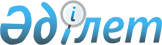 О признании утратившим силу постановления акимата Наурзумского района от 4 мая 2015 года № 135Постановление акимата Наурзумского района Костанайской области от 25 сентября 2015 года № 258

      В соответствии со статьей 31 Закона Республики Казахстан "О местном государственном управлении и самоуправлении в Республике Казахстан", статьей 40 Закона Республики Казахстан "О нормативных правовых актах" акимат Наурзумского района ПОСТАНОВЛЯЕТ:



      1. Признать утратившим силу постановление акимата Наурзумского района от 4 мая 2015 года № 135 "Об утверждении схемы и Правил перевозки в общеобразовательные школы детей, проживающих в отдаленных населенных пунктах Наурзумского района" (зарегистрированный в реестре государственной регистрации нормативных правовых актов 28 мая 2015 года под № 5626, опубликованное в газете "Науырзым тынысы" от 11 июня  2015 года № 20).



      2. Настоящее постановление вводится в действие со дня подписания.      Акима района                                     Т. Даиров
					© 2012. РГП на ПХВ «Институт законодательства и правовой информации Республики Казахстан» Министерства юстиции Республики Казахстан
				